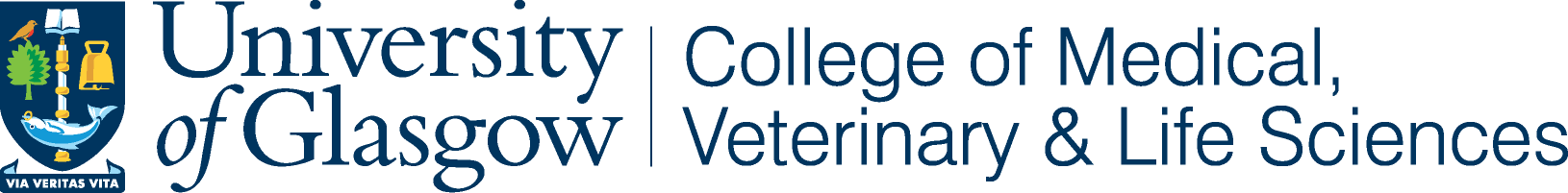 College of Medical, Veterinary & Life Sciences Ethics Committee forNon-Clinical Research Involving Human Participants APPLICATION FORM FOR ETHICAL APPROVAL FOR RESEARCH INVOLVING ON-LINE SURVEYSNOTES:THIS APPLICATION FORM SHOULD BE TYPED NOT HANDWRITTEN.ALL QUESTIONS MUST BE ANSWERED. “NOT APPLICABLE” IS A SATISFACTORY ANSWER WHERE APPROPRIATE.
The University now requires that all research proposals involving the collection, processing and/or storage of data derived from human participants, that are submitted to a College Research Ethics committee for review, must be accompanied by a Data Protection Impact Assessment (DPIA).Information on DPIAs and Privacy NoticesInformation on the General Data Protection Regulation (GDPR)Information on Research Data ManagementUniversity of Glasgow policy on surveys of students for research purposesIf your research involves participants outside Great Britain, Northern Ireland, the Channel Islands or the Isle of Man, pregnant participants or more than 5000 participants the project MUST be referred to the Research Support Office and insurance coverage confirmed before ethical approval is sought. Please contact Dr Debra Stuart in the University’s Research Governance Office: debra.stuart@glasgow.ac.ukProject DetailsConfirmation and SignaturesPlease initial box to confirm that all relevant research data generated during and after the study will be collected and held in compliance with the General Data Protection Regulation (May 2018). 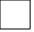 Please initial box to confirm data will be held securely for a period of ten years after the completion of the research project, or for longer if specified by the research funder or sponsor, in accordance with the University’s Code of Good Practice in Research. 	Please initial box to confirm that you have read the University of Glasgow’s Data Protection Policy  and the University’s mandatory online GDPR and Information Security modules have been successfullycompleted. Please initial box to confirm appropriate insurance arrangements are in place.Name _______________________________________    Date ________________(Proposer of research)Please type your name on the line above.For student projects:I confirm that I have read and contributed to this submission and believe that the methods proposed, and ethical issues discussed are appropriate.I confirm that the student will have the time and resources to complete this project. Name _______________________________________    Date ________________(Supervisor of student)Please type your name on the line above.Please upload the completed and signed form, along with other required documents by logging in to the Research Ethics System at - https://frontdoor.spa.gla.ac.uk/login/Project titleName and position of Principal Researcher Is this project relevant to the current COVID-19 pandemic?Has this application been previously submitted to this or any other ethics committee?  If ‘Yes’, please state the title and reference number.List who is doing the research and their qualifications.Is this a student research project? If yes, confirm if undergraduate, post graduate research (PGR) or post graduate taught (PGT) and confirm supervisory arrangements.Describe the purpose of the research proposed.Does this research involve interaction with NHS colleagues or the use of NHS buildings, facilities or data?Describe the survey and what you will ask participants. Will you use one of the University approved platforms? Describe the platform you will use.Does the survey involve any sensitive or potentially upsetting questions? If so, how will you deal with after care of participants?Who are the participants? Describe how potential participants will be identified and approached. Justify inclusion of any vulnerable groups.Describe how you will obtain consent.Include the text you will use to inform participants about the study. Will you obtain and store any personal data? Please detail the information security measures that will be in place.Is there a risk that participants could be identified from their responses?Summarise your data management plan, including plans for dissemination of findings.How is the research being funded?What is the start and end date of the research?Describe any potential conflicts of interest.INCLUDE A COPY OF THE SURVEY, ANY OTHER PARTICIPANT FACING DOCUMENTS AND THE RESEARCHERS’ CVs WITH THE APPLICATION.